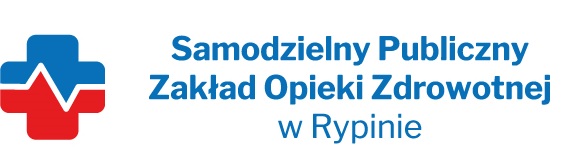 REGON:  910858394                                                                                                                  NIP: 8921296985         Nasz znak: SP ZOZ/ZP/TP - 3/1/2024Nasza data: 02.05.2024 r.Numer ogłoszenia : BZP nr 2024/ 00303565/01 z dnia 26.04.2024Termin składania ofert: 08.05.2024 r. godzina 10.00Wykonawcy - Dostawcypostępowania przetargowego ZP/TP- 3/2024Samodzielny Publiczny Zakład Opieki Zdrowotnej w Rypinie uprzejmie informuje, że  w dniu 30.04.2024 r. wpłynęły zapytania dotyczące postępowania przetargowego : pn. „Dostawa nowego ambulansu typu B dla SP ZOZ w Rypinie’’ Pytania do SWZ. Prosimy o dopuszczenie pojazd bazowy wyposażony w manualną skrzynię biegów. ODPOWIEDŹ;   Nie dopuszczamy pojazdu bazowego wyposażonego w manualną skrzynię biegówProsimy o dopuszczenie pojazd bazowy wyposażony w przednie poduszki powietrzne dla kierowcy i pasażera. ODPOWIEDŹ:  odpowiedź na to pytanie jest zawarta w wymaganiach czyli opisie przedmiotu zamówienia w zakresie pojazdu bazowego rozdział VIII pkt 3Prosimy o dopuszczenie pojazd bazowy wyposażony w reflektory główne typu halogenowego. ODPOWIEDŹ:  Zamawiający nie dopuszcza pojazdu bazowego wyposażonego w reflektory główne typu halogenowegoProsimy o dopuszczenie ambulansu z przegrodą między kabiną kierowcy a przedziałem medycznym. Przegroda zapewniająca możliwość oddzielenia obu przedziałów oraz swobodną komunikację pomiędzy personelem medycznym a kierowcą, przegroda ma być wyposażona w drzwi przesuwne (wymiary przejścia mierzone w świetle: wysokość min. 156 cm, szerokość min. 40 cm). ODPOWIEDŹ:  Odpowiedź na to pytanie jest zawarta w  wymaganiach czyli opisie przedmiotu zamówienia w zakresie adaptacji na ambulans sanitarny rozdział VI pkt 5. Nie dopuszczamy mniejszych wymiarów przejścia.5. Prosimy o dopuszczenie, przedział medyczny wyposażony w zamontowany na suficie panel sterujący: - informujący o temperaturze w przedziale medycznym - z funkcją zegara (aktualny czas) i kalendarza (dzień, data) - sterujący oświetleniem przedziału medycznego - sterujący systemem wentylacji przedziału Medycznego - zarządzający system ogrzewania przedziału medycznego i klimatyzacji przedziału medycznego z funkcją automatycznego utrzymania zadanej temperatury . - panel typu touch screen jak np. w defibrylatorach. ODPOWIEDŹ: Odpowiedź na to pytanie jest zawarta w wymaganiach czyli opisie przedmiotu zamówienia w zakresie adaptacji na ambulans sanitarny rozdział III pkt 3. Nie dopuszczamy panelu sterującego zamontowanego na suficie, a tym bardziej panelu typu touch screen6. Kabina kierowcy ma być wyposażona w panel sterujący: - sterujący oświetleniem zewnętrznym( światła robocze) - informujący kierowcę o braku możliwości uruchomienia pojazdu z powodu podłączenia ambulansu do sieci 230 V  - informujący kierowcę o braku możliwości uruchomienia pojazdu z powodu otwartych drzwi między przedziałem medycznym a kabiną kierowcy - informujący kierowcę o poziomie naładowania akumulatora samochodu bazowego i akumulatora dodatkowego - ostrzegający kierowcę (sygnalizacja dźwiękowa) o nie doładowaniu akumulatora samochodu bazowego i akumulatora dodatkowego - panel typu touch screen jak np. w defibrylatorach.ODPOWIEDŹ:  Odpowiedź na to pytanie jest zawarta w w wymaganiach czyli opisie przedmiotu zamówienia w zakresie adaptacji na ambulans sanitarny rozdział III pkt 4. Nie dopuszczamy panelu  typu touch screenZatwierdzamMonika  Tyniszewska – Skarżyńska – Dyrektor( podpis oryginalny w aktach sprawy)